S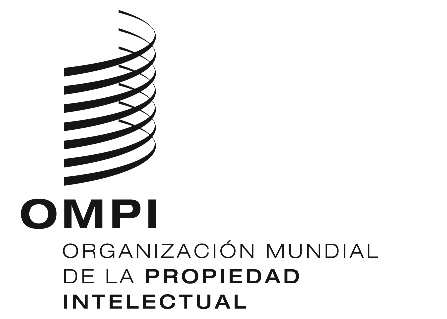 A/58/10 Add. 3ORIGINAL: INGLÉSFecha: 2 DE octubre DE 2018Asambleas de los Estados miembros de la OMPIQuincuagésima octava serie de reuniones
Ginebra, 24 de septiembre a 2 de octubre de 2018informe resumidoAdiciónPUNTO 13 DEL ORDEN DEL DÍA CONSOLIDADO
APERTURA DE NUEVAS OFICINAS DE LA OMPI EN EL EXTERIORLa Asamblea General de la OMPI decidió pedir al presidente de la Asamblea General de la OMPI que continúe las consultas con miras a formular una recomendación a la Asamblea General reunida en 2019 sobre la apertura de hasta cuatro oficinas de la OMPI en el exterior en el bienio 2018/19, incluida una en Colombia.[Fin del documento]